Exercice 1 : QCM : Cocher la ou les bonne(s) réponse(s) (5 points)Exercice 2 : (3 points)On donne le programme suivant :Program test ;Uses wincrt ;Var…………………………………………………………………………………………….……………………………………………………………………………………………..…………………………………………………………………………………………….BeginWriteln (‘donner un entier entre 10 et 99’) ;readln(n) ;Str(n,ch) ;Val(ch[1],x1,e1) ;Val(ch[2], x2,e2);If x1+x2<10 thenBeginC:=x1+x2;Str(c,ch1);Chres1:=ch[1]+ch1+ch[2];Writeln(‘le résultat =’,chres1);EndElseBeginC:=x1+x2;Str(c mod10,ch2);Str(x1+ c div 10,ch3);Chres2:=(‘le résultat =’,chres2);End ;End.Questions :Compléter la partie déclarative de ce programme.Donner les contenus des variables :En déduire le rôle de ce programme :……………………………………………………………………………………………………………………………………………………………………………………………………………………………………………………………………………………………………Exercice 3 : ( 6 points)Soit les deux codes suivants avec x est une variable de type entier.Quel est le rôle de ces deux codes ? . . . . . . . . . . . . . . . . . . . . . . . . . . . . . . . . . . . . . . . . . . . . . ... . . . . . . . . . . . . . . . . . . . . . . . . . .  Réécrire la séquence 1 en utilisant uniquement une structure simple et qui permet de donner le même rôle :. . . . . . . . . . . . . . . . . . . . . . . . . . . . . . . . . . . . . . . . . . . . . ... . . . . . . . . . . . . . . . . . . . . . . . . . . . . . .  . . . . . . . . . . . ……………….. . . . . . . . . . . . . . . . . . . . . . . . . . . . . . . . . . . . . . . . . . . . . . . . . . . . . On se propose d’écrire l’algorithme d’un programme qui permet de vérifier si un entier donné est dit nombre automorphe ou pas, sachant qu’un nombre est dit automorphe s’il se trouve à la fin de son carré.Exemples : 5 est automorphe car 5² = 2576 est automorphe car 76² = 5776376 est automorphe car 376² = 141376………………………………………………………………………………………………………………………………………………………………………………………………………………………………………………………………………………………………………………………………………………………………………………………………………………………………………………………………………………………………………………………………………………………………………………………………………………………………………………………………………………………………………………………………………………………………………………………………………………………………………………………………………………………………………………………………………………………………………………………………………………………………………………………………………………………………………………………………………………………………………………………………………………………………………………………………………………………………………………………………………………………………………………………………………………………………………………………………………………………………………………………………………………………………………………………………………………………………………………………………Exercice 4 : (6 points)Une adresse IP est une adresse attribuée à chaque ordinateur connecté à un réseau informatique.Une adresse IP est composée de 4 blocs séparés par un point ; chaque bloc contient un entier compris entre 0 et 255.Une astuce pour reconnaitre les classes d’adresses IP lorsqu’elles sont écrites en décimal est de regarder le premier nombre d’une adresse, s’il est compris entre  0 et 127, c’est alors une adresse de classe A, s’il est compris entre 128 et 191, c’est une classe B, s’il est entre 192 et 223, c’est une classe C ; la classe D entre 224 et 239 et le reste c’est la classe EExemples : 79.20.69.230 est une adresse de classe A192.168.0.69 est une adresse de classe BEcrire l’analyse d’un programme nommé "classe" qui permet de:Saisir une chaine ch qui constitue une adresse IP valide.Déterminer et afficher la classe de cette adresse.Exercice 4 : Soit CH une chaîne donnée composée que par des caractères numériques (des chiffres de 0 à 9).On désire :Insérer dans CH le caractère "+" à une position p choisi au hasard entre 2 et long(ch)-1Déterminer la valeur de l’entier R qui sera obtenue en évaluant l’expression de calcul obtenue.  Exemple :                                                                                                                                                          	Pour  CH = "456123" ; P = 4                                                                                                                              Après insertion du caractère "+" dans CH, on obtient CH = "456+123"                                    Après avoir évalué l’expression de calcul : R = 579  (456+123)Si R de 3 chiffres vérifier si c'est un nombre magique (il vérifie la propriété suivante : R=A1+B2+C3 avec A, B, C les chiffres composant le nombre Exemple : 518 = 51 +12+ 83.Si R de 4 chiffres, vérifier si c'est un nombre palindrome. Exemple : 2332, 5225 sont des palindromes.Si   aucune condition n'est vérifiée, c'est un nombre normal.Ecrire l’analyse d’un programme nommé "EVALUATION" qui permet de:Saisir une chaine ch  numérique.Déterminer et afficher la nature du nombre obtenu.Laquelle des instructions suivantes est correcte ?Writeln(2+5=2+7) ;Readln(2+5=2+7) ;Writeln(2+5,’=’,2+7);Writeln(‘2+5=2+7’:10)Laquelle des déclarations suivantes est fausse?Var nom :array[byte] of char ;Var prenom=array[byte] of integer;Type tab=array[char] of charType vect=array[-10..10] of real;A div 10 dans[1..9] signifie que :A >10A dans [10..99]A >=100round(A) in [10..99]Upcase (C) < > C signifie que :C est majusculeC est minusculeC est symboleC est un chiffre[yx] si x<0 alors y-y finsi la fonction prédéfinie qui renvoie le même résultat est :Abs(x)Abs(y)Round(x)Round(y)[atronc(x)] si x-tronc(x)>=0.5 alors aa+1 finsi la fonction prédéfinie qui renvoie le même résultat est :Round(a)Abs (a)Aléa (a)Round(x)On considère la séquence suivante :If(a=b) and(a<>0) then write(b=0) elseIf (b<>0) then write(a=0) else write(a<>b)Si a et b sont nuls alors FALSE est affichéSi TRUE est affiché, il n’est pas possible que a et b sont égauxSi ni a ni b sont nulles alors TRUE est affichéSi a et b sont égaux alors FALSE est affichéParmi les informations suivantes laquelle est juste :On peut lire et écrire le type énuméréLe type énuméré est un type scalaireLes opérateurs PRED et SUCC sont utilisables pour le type énuméréLes opérateurs de comparaison sont utilisables pour le type énuméréN=36N=36N=36N=36N=89N=89N=89N=89X1X2Chres1Chres2X1X2Chres1Chres2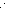 